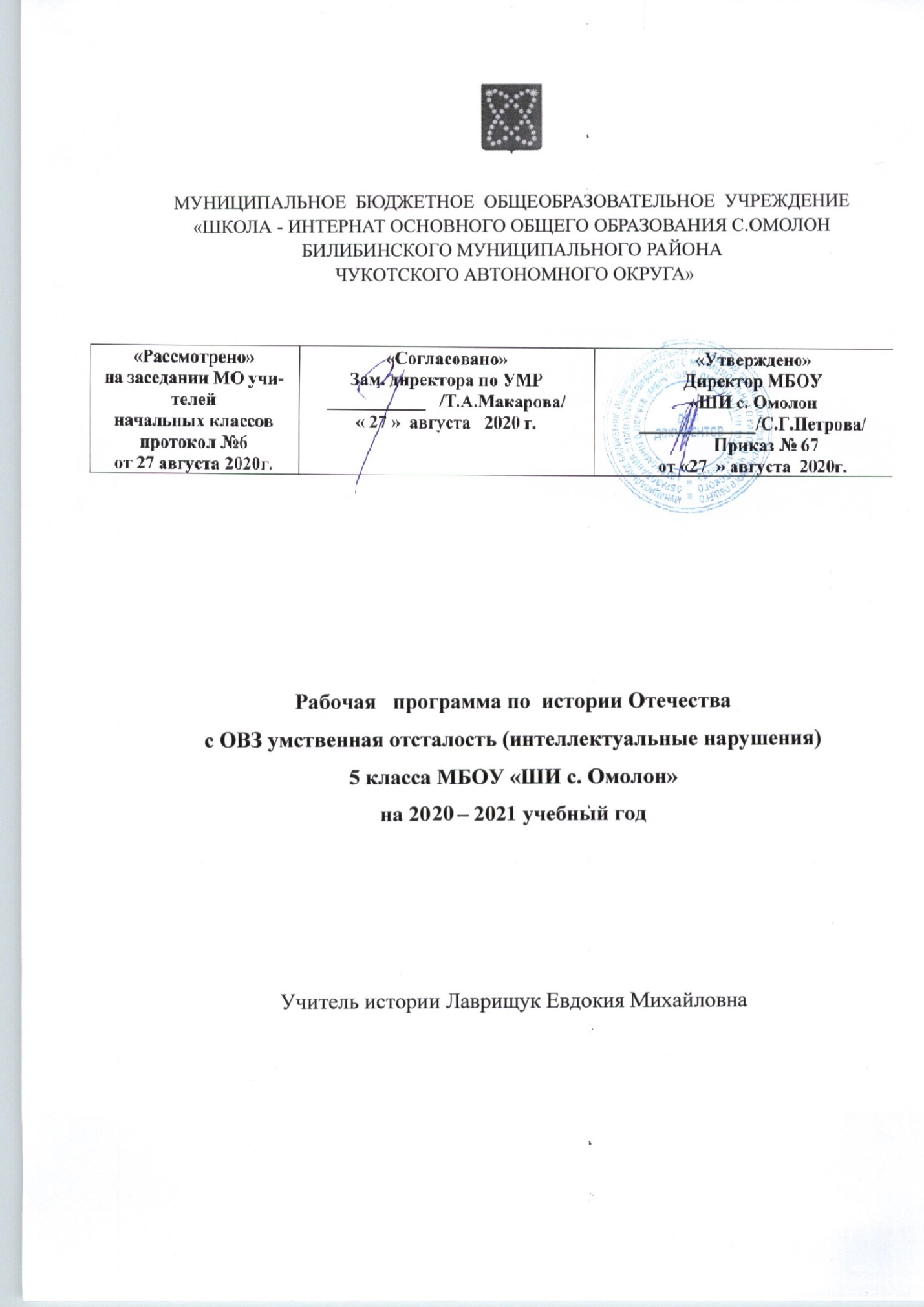 Пояснительная  запискаИстория Отечества 7 класс. Рабочая программа  по основам социальной жизни  для основной школы составлена на основе: Устава МБОУ «ШИ с. Омолон» Адаптированной    образовательной программы обучающихся с ОВЗ умственной отсталостью (интеллектуальными нарушениями) на 2020-2021 учебный год Учебным планом обучающихся с ОВЗ умственной отсталостью (интеллектуальными нарушениями) МБОУ «ШИ с. Омолон» на 2020 - 2021 учебный годПредмет «История Отечества» играет важную роль в процессе развития и воспитания личности, обучающихся с умственной отсталостью (интеллектуальными нарушениями), формирования гражданской позиции учащихся, воспитания их в духе патриотизма и уважения к своей Родине, ее историческому прошлому. Основные цели изучения истории  ― формирование нравственного сознания развивающейся личности обучающихся с умственной отсталостью (интеллектуальными нарушениями), способных к определению своих ценностных приоритетов на основе осмысления исторического опыта своей страны; развитие умения применять исторические знания в учебной и социальной деятельности; развитие нарушенных при умственной отсталости высших психических функций. Достижение этих целей будет способствовать социализации учащихся с интеллектуальным недоразвитием.  Основные задачи изучения предмета:― овладение учащимися знаниями о выдающихся событиях и деятелях  отечественной истории; ― формирование у учащихся представлений о жизни, быте, труде людей в разные исторические эпохи;― формирование представлений о развитии российской культуры, ее выдающихся достижениях, памятниках;  ― формирование представлений о постоянном развитии общества, связи прошлого и настоящего; ― усвоение учащимися  терминов и понятий, знание которых  необходимо для понимания хода развития  истории; ― формирование интереса к истории как части общечеловеческой культуры, средству познания мира и самопознания. ― формирование у школьников умений применять исторические знания для осмысления сущности современных общественных явлений, в общении с другими людьми в современном поликультурном, полиэтническом и многоконфессиональном обществе;― воспитание учащихся в духе патриотизма, уважения к своему Отечеству; ― воспитание гражданственности и толерантности; ― коррекция и развитие познавательных психических процессов.Место учебного предмета в учебном планеСогласно учебному плану на курс изучения истории Отечества   в  7 классе  отводится 68 учебных часов  основной школы соответственно  из расчета  по 2 учебного  часа  в неделю. Требования к результатам освоения содержания курса «История Отечества»Минимальный уровень:- знание некоторых дат важнейших событий отечественной истории; - знание некоторых основных фактов исторических событий, явлений, процессов; - знание имен некоторых наиболее известных исторических деятелей (князей, царей, политиков, полководцев, ученых, деятелей культуры);- понимание значения основных терминов-понятий; - установление по датам последовательности и длительности исторических событий, пользование «Лентой времени»;- описание предметов, событий, исторических героев с опорой на наглядность, составление рассказов о них  по вопросам учителя;- нахождение и показ на исторической карте основных изучаемых объектов и событий;- объяснение значения основных исторических понятий с помощью учителя.Достаточный уровень:знание хронологических рамок ключевых процессов, дат важнейших событий отечественной истории; знание некоторых основных исторических фактов, событий, явлений, процессов; их причины, участников, результаты и значение; составление рассказов об исторических событиях, формулировка выводов об их значении;знание мест совершения основных исторических событий;знание имен известных исторических деятелей (князей, царей, политиков, полководцев, ученых, деятелей культуры) и составление элементарной характеристики  исторических героев; формирование первоначальных представлений о взаимосвязи и последовательности важнейших исторических событий;понимание «легенды» исторической карты и «чтение» исторической карты с опорой на ее «легенду»;знание основных терминов понятий и их определений;соотнесение года с веком, установление последовательности и длительности исторических событий;сравнение, анализ, обобщение исторических фактов;поиск информации в одном или нескольких источниках;установление и раскрытие причинно-следственных связей между историческими событиями и явлениями. Содержание курса. 7 класс Россия в XVIII веке. Начало царствования Петра I. Азовские походы. «Великое посольство» Петра I. Создание российского флота и борьба за выход к Балтийскому и Черному морям. Начало Северной войны. Строительство Петербурга. Создание регулярной армии. Полтавская битва: разгром шведов. Победы русского флота. Окончание Северной войны. Петр I ― первый российский император. Личность Петра I Великого. Реформы государственного управления, губернская реформа. Оппозиция реформам Петра I, дело царевича Алексея. Экономические преобразования в стране. Нововведения в культуре. Развитие науки и техники. Итоги и цена петровских преобразований.Дворцовые перевороты: внутренняя и внешняя политика преемников Петра I. Российская Академия наук и деятельность М. В. Ломоносова. И. И. Шувалов ― покровитель просвещения, наук и искусства. Основание первого Российского университета и Академии художеств.Правление Екатерины II ― просвещенный абсолютизм. Укрепление императорской власти. Развитие  промышленности, торговли, рост городов. «Золотой век дворянства». Положение крепостных крестьян, усиление крепостничества. Восстание под предводительством Е. Пугачева и его значение. Русско-турецкие войны  второй половины XVIII века, их итоги. Присоединение Крыма и освоение Новороссии. А. В. Суворов, Ф. Ф. Ушаков. Культура и быт России во второй половине XVIII века. Русские изобретатели и умельцы, развитие исторической науки, литературы,  искусства. Правление Павла I. Учебно-тематический план-7 классНазвание темыКоличество часовВведение1Российская империя в XVIII веке65Обобщающее повторение2Итого 68№   п\пНазвание разделов, тем уроковЧасыпоразделам1Введение.1           Российская империя в XVIII веке                          65                   Российская империя в XVIII веке                          65                   Российская империя в XVIII веке                          65        2Детство Петра.3Царевна Софья.4Начало петровских преобразований.5Азовские походы.6Великое Посольство.7Военные походы Петра.8Причины и начало Северной войны9Северная война: от Полтавы до Ништадта10Внешняя политика Петра I11Строительство Санкт-Петербурга. 12Реформы государственного управления.13Экономические преобразования 14Просвещение народа.15Искусство и литература.16Общество и государство. Тяготы реформ.17Император Петр I.18«Новая Россия».19Итоги реформ Петра I20Роль личности и дел Петра Великого для последующей истории России.21Россия после Петра I22Эпоха дворцовых переворотов 23Анна Иоанновна.24Царствование Елизаветы Петровны.25-26Правление Елизаветы Петровны: «дела государственные», внутренняя политика27-28Правление Елизаветы Петровны: социальная политика, развитие культуры и образования29Внешняя политика России в 1741-1762 гг.30Обобщение по теме «Россия в 1725-1762 гг.»31-32Правление Петра III.33Вступление на престол Екатерины II. 34Личность Екатерины  II.35Государственное  управление.36Реформы в государственном управлении.37Экономические реформы Екатерины II.38-39Восстание крестьян под предводительством Е.  Пугачева 40-41Жизнь империи в 1775-1796 гг.42Внешняя политика. 43-44Русско-турецкие войны.45-46Внешняя политика России в 1762-1796 гг.: западное направление47Русское военное искусство в XVIII веке48Последние годы Екатерины.49«Просвещенный абсолютизм».50Развитие науки и образования.51Архитектура и строительство.52Культура России XVIII  века53Хозяйство и быт XVIII  века.54Павел I55-56Рубеж веков. Павловская Россия: внутренняя политика Павла I57-58Рубеж веков. Павловская Россия: внешняя политика Павла I59Обобщение по теме «Россия в период правления Екатерины II и Павла I»60-61Культура России 2-й половины XVIII века62-63Быт России в XVIII веке54-65Наш край в XVIII веке.66XVIII век, блестящий и героический67 - 68Обобщающее повторение.2